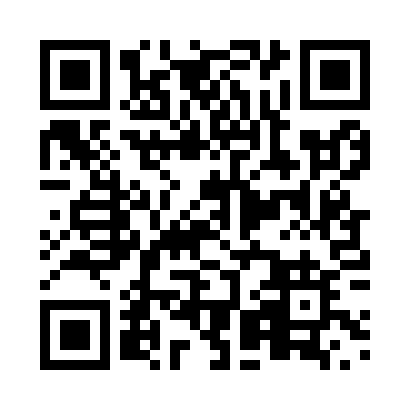 Prayer times for Birchy Head, Newfoundland and Labrador, CanadaWed 1 May 2024 - Fri 31 May 2024High Latitude Method: Angle Based RulePrayer Calculation Method: Islamic Society of North AmericaAsar Calculation Method: HanafiPrayer times provided by https://www.salahtimes.comDateDayFajrSunriseDhuhrAsrMaghribIsha1Wed4:115:591:196:248:4010:282Thu4:085:571:196:258:4110:303Fri4:055:551:186:268:4310:334Sat4:035:531:186:278:4410:355Sun4:005:521:186:278:4610:376Mon3:585:501:186:288:4710:407Tue3:555:491:186:298:4810:428Wed3:535:471:186:308:5010:449Thu3:515:461:186:318:5110:4710Fri3:485:441:186:328:5310:4911Sat3:465:431:186:338:5410:5212Sun3:435:411:186:338:5610:5413Mon3:415:401:186:348:5710:5614Tue3:385:381:186:358:5810:5915Wed3:365:371:186:369:0011:0116Thu3:345:361:186:379:0111:0417Fri3:315:341:186:389:0211:0618Sat3:295:331:186:389:0411:0819Sun3:275:321:186:399:0511:1120Mon3:255:311:186:409:0611:1221Tue3:245:301:186:419:0811:1322Wed3:245:281:186:419:0911:1423Thu3:235:271:186:429:1011:1424Fri3:235:261:196:439:1111:1525Sat3:225:251:196:449:1211:1626Sun3:225:241:196:449:1411:1627Mon3:215:241:196:459:1511:1728Tue3:215:231:196:469:1611:1829Wed3:215:221:196:469:1711:1830Thu3:205:211:196:479:1811:1931Fri3:205:201:196:479:1911:19